КГБПОУ "Минусинский сельскохозяйственный колледж"Учебный проект по дисциплине «Основы проектной деятельности»Лего-кастом – хобби или профессионализм?Автор: Лунь Дмитрийстудент группы Э-21-9-2 	                                                           Руководитель: Щевичкина Н. П.                                                                2022                                                 СодержаниеВведение ……………………………………………………………….. 3 Теоретическая часть 1.1. История создания Лего. ……………………………………………5 1.2. Метод кастомизации ……………………………………………… 72. Практическая часть ………………………………………………… 9  2.1. План выполнения. Материалы. Инструменты. ………………… 9  2.2. Технологическая карта ………………………………...………… 10Заключение……………………………………………………………… 12 Список использованной литературы………………………………….. 13                                                                                                   Лунь Д.А., студент Э 21-9-2                                                 КГБПОУ «Минусинский сельскохозяйственный колледж»                                                Руководитель – преподаватель дисциплины «Основы                                                проектной деятельности» Щевичкина Н.П.                                      Лего-кастом – хобби или профессионализм?            Многие люди в детстве, да и в более осознанном возрасте имели конструкторы Лего (либо их аналоги).Понятие кастомизация, то есть внесение конструктивных или дизайнерских изменений, применимо к огромному множеству творческих областей, и рядом стоящее слово лишь направляет его в более узкий круг, как и в нашем случае.На сегодняшний момент оригинальные фигурки Лего стоят дорого. На рынке имеются китайские аналоги Лего-фигурок, но они низкого качества и не всегда отвечают нашим запросам. Лего-фигурки, по сути, одинаковы и хочется некой индивидуальности в каждой Лего-фигурке. Или же создать такую фигурку, которой никогда в серии Лего-фигурок не было.Актуальность темы состоит в том, что поскольку оригинальные фигурки стоят дорого, а аналоги не всегда качественные и хочется уникальности, мне стало интересно, как можно, внося изменения, получить новые фигурки, используя воображение и творчество, усидчивость и развивая мелкую моторику рук.Цель: изменение большого Лего-человечка в Терминатора.Задачи:1. Провести теоретический анализ литературы.2. Изучить с помощью различных источников историю возникновения конструктора Лего и историю кастомизации.3. Изучить поэтапное изменение фигурок с помощью метода (подхода) кастомизации.4. Изменить фигурку Лего в фигурку Терминатора, используя метод кастомизации.Методы исследования:1. Теоретический анализ литературы2. Практический – создание фигурки терминатора. Гипотеза: Действительно ли то, что кастом это так легко, как говорят? Является ли лего-кастом серьезным развивающим занятием?Объект исследования: LEGO-кастом.Предмет исследования: конструктор «ЛЕГО».           Кастомизация - это адаптация товара или услуги под конкретного покупателя, с учетом его требований и пожеланий. Если немного окунуться в историю, станет понятно, что до появления фабрик и заводов, все товары были кастомизированными - одежду и обувь шили индивидуально, на заказ, так же на заказ изготавливалась мебель и вся домашняя утварь. И с увеличением спроса и развитием промышленного производства, компании стали ориентироваться на оптимизацию и снижение издержек, выпуская товары массового потребления. Соответственно, в конкурентной борьбе характеристики продукта стали упрощаться к средней величине. Сейчас, все больше и больше происходит возвращение к кастомизации товаров, потому что рынок переполнен огромным количеством практически идентичных между собой продуктов. Насыщенные однообразием потребители теперь хотят покупать товары, изготовленные индивидуально для них — это подчеркивает их статус и значимость, и желание не быть как все.[1]         Основная задача индивидуализации - создавать у потребителя ощущение идеального взаимодействия, при котором удовлетворяются потребности клиента, и вся работа выполняется «только для него». Кастомизация повышает конкурентное преимущество товара и создает более высокую ценность для потребителя. Индивидуально изготовленный для конкретного человека или узкой группы людей товар становится в глазах потребителя и общества более желанным и приобретает большую ценность в глазах покупателя. В результате получаются изделия высокого качества с эксклюзивными характеристиками, удовлетворяющие индивидуальные потребности клиента. Цена такого изделия будет определяться затратами на производство и готовностью покупателя оплачивать свои амбиции, а не только функциональные требования к товару. Очень важным здесь является и то, как мастер-исполнитель относится к своей работе и к своим клиентам. Если это дело любимое, вдохновляющее, приносящее радость и приятные эмоции, то и само творение будет «напитано» позитивной и хорошей энергетикой. То, что сделано с душой и с любовью, всегда будет приносить радость.         Конструктор LEGO появился на родине всемирно известного автора сказок для детей и взрослых Ганса Христиана Андерсена в Дании.В 1932 г. плотник и столяр из Дании Оле Кирк Кристиансен запустил небольшое предприятие, которое занималось выпуском деревянных лестниц, гладильных досок и игрушек. Но почему-то только игрушки лучше пользовались спросом. И уже спустя 2 года эта компания стала заниматься исключительно выпуском детских игрушек.Название компания получила в 1934 г. от словосочетания "leg" и "godt", что переводится как "хорошо играю", если открыть латинский словарь, то выражение будет переводиться как «я складываю» или «я учусь». С тех пор название украшает собой всю продукцию компании.[5]          В 1947 г. компания Кристиансена одной из первых в мире стала производить игрушки из пластика. Спустя еще 2 года в продаже компании появились новые легко соединяемые строительные элементы – они и стали прародителями кубиков “Лего”.  Идейным вдохновителем LEGO стала английская компания Киддкрафт. Именно ее основатель — Хиллару Харри Фишер был тем человеком, который изобрел и запатентовал идею «игрушечных строительных блоков». Он первым  создал кубики с четырьмя и восемью выступами на поверхности для взаимного соединения. Кристиансен немного модифицировал дизайн английских кубиков и назвал кубик своего производства «Автоматически сцепляющимися кирпичиками». Первые пластмассовые кубики выглядели гораздо веселее своих деревянных прообразов, но были все еще недостаточно высокого качества, чтобы обеспечить хорошее зацепление и при этом невысокое усилие для разъединения блоков. Именно поэтому Оле Кристиансен поставил качество во главу угла.          Считается, что конструктор «Лего» родился в 1955 г.: именно тогда были придуманы первые наборы для детского строительства. С тех пор и по сей день, все модели LEGO совместимы между собой. Принцип взаимного сцепления с помощью трубок делает кубики уникальными и даёт неограниченные возможности для строительства. Остается только дать волю воображению – и в ходе игры появится масса творческих идей. A пластмасса, которую используют, нетоксична и безопасна. Сегодня в нее добавляют некий специальный элемент, чтобы кубик, случайно проглоченный ребенком, высветился на рентгене. Продажа таких конструкторов была очень успешной, и потому кубики получили запатентованное название «кубики LEGO».  Позже кубики LEGO выпускались в комплектах, которые были построены по особой системе игры.Каждый набор был нужен для строительства тех или иных помещений, транспортных средств или других окружающих нас в реальной жизни предметов.Новая система перемычек и штырьков позволила создавать точные и прочные модели, и детям было намного интереснее играть с ними.[5]          В настоящее время ассортимент LEGO настолько разнообразен, что каждый сможет подобрать для себя несколько наборов по вкусу.Оригинальные и привлекательные наборы LEGO продаются во многих странах мира, их любят взрослые и дети. Бренд LEGO служит гарантией качества и оригинальности.  В 2014 г. компания LEGO стала мировым лидером по производству игрушек.          Этимологически понятие «кастомизация» восходит к английскому customize - «переделывать», «подгонять». И вместе с тем оно близко по звучанию к другому слову - customer - «клиент», «заказчик», вследствие чего рождается несколько взаимодополняющих смыслов. А именно: кастомизация может пониматься как процесс переделывания, как процесс переделывания в угоду клиенту и, наконец, в своей наивысшей степени как процесс переделывания в угоду клиенту самим клиентом. Создание кастомизированного продукта – это творческий процесс, в котором непосредственное участие принимают две стороны: и производитель, и заказчик. С увеличением спроса и развитием промышленного производства, компании стали ориентироваться на оптимизацию и снижение издержек, выпуская товары массового потребления.  Сейчас, все больше и больше происходит возвращение к кастомизации товаров, потому что рынок переполнен огромным количеством практически идентичных между собой продуктов. Насыщенные однообразием потребители теперь хотят покупать товары, изготовленные индивидуально для них – это подчеркивает их статус и значимость, и желание не быть как все.         В 2012 году, на канале YouTube появились stop-motion анимации, сделанные с помощью конструктора LEGO. Это было удивительно и безумно интересно. Все материалы, использованные для их создания, можно приобрести в магазинах. Фигурки, которые участвовала в такой анимации, были сделаны с помощью Лего конструктора, а процесс стал называться LEGO-кастомизацией.         В своей практической работе я решил попробовать применить метод кастомизации к большой фигурке Лего и получить одного из героев популярного фильма – Терминатора.Мной был составлен план работы над данной темой.2.1. План работы над проектом «Lego-кастом»           Для кастома Лего-фигурки я использовал полимерную глину, запекаемую в духовке, акриловые краски, картон, клей. Для кастомизации Lego-фигурки мне понадобились: ножницы, нож, шило, духовой шкаф, карандаш, кисти, баночка, палитра, линейка, клеенка.Технологическая карта         В ходе проекта мной были просмотрены многие видеоматериалы по применению метода кастомизации к фигуркам Лего. Изучив метод кастомизации, я понял, что кастом – это довольно сложный процесс, требует физических и финансовых затрат. Это может быть хобби, но требует навыков, знаний и умений.В ходе кастомизации мной была изменена большая стандартная фигурка Лего в Терминатора. У меня получилось преобразование фигурки, но не сразу. Я считаю, что полученная фигурка соответствует задуманной идее.Этот метод способствует развитию мыслительных, творческих и волевых способностей. Формирует терпение, аккуратность, внимательность.                                     Список использованной литературы1. Комарова Л.Г. Строим из Лего» Издательство Линка - Пресс, М., 2001.2.  Д.Баркс. Кастомизация минифигурки: засели свой мир!      bricker.ru›articles…book…minifigure-customization…3. https://customculture.ua/brand/culture /История возникновения кастом культуры4. https://youtu.be/6s_7jAWg4cY /Как сделать Терминатора (Т-800) из фильма "Темные     судьбы".5.  https://fanclastic.ru/istoriia-konstruktorov/163-lego-1.html /История создания     конструктора Лего6. https://www.livemaster.ru/topic/801611-chto-takoe-kastomizatsiya /Что такое    кастомизация?№ п/пНаименование вида работыСрок по плануВыбрать персонажаСентябрь Приобрести материалыОктябрь Изготовить детали изделияОктябрьОформить изделиеНоябрьРабота с информациейДекабрь- апрельПодготовка защитыМай№Последовательность выполнения работыЭскиз или графическое изображениеИнструменты, оборудование, материалы1Зачищаем фигурку от рисунковНаждачная бумага 2Заклеиваем полости в руках и ногахКлей, картон3Создание шаблонов 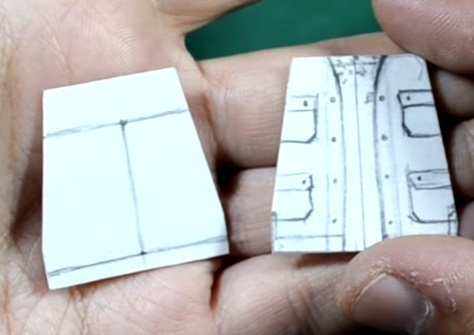 Картон, карандаш, линейка,ножницы4Изготовление деталей по шаблонам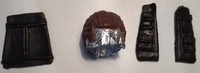 Полимерная глина, нож, шило 5Запечь детали Духовой шкаф6Приклеить детали к фигурке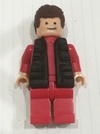 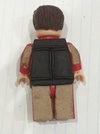 Клей7Покрасить фигурку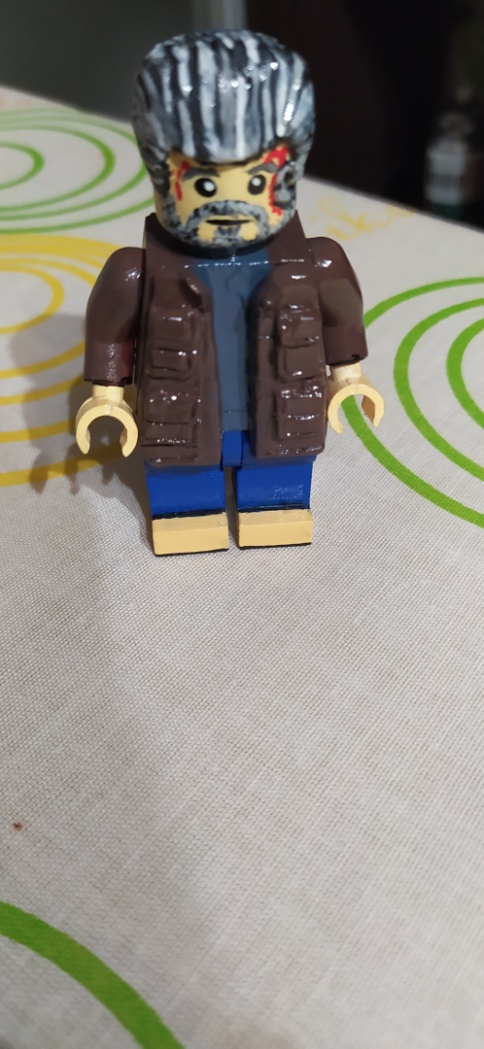 Акриловые краски, кисти, баночка, палитра